's rich architectural heritage in the  is largely unrecognized. wealth of historic buildings between the  and I-405, from Burnside to Market. The historic residential and mixed use character of the West End buildings will be presented in a manner that tells part of the story of late 19th/early 20th Century .Photographs of pre-1935 buildings in the West End reveal the story of ’s expansion during the late 19th/early 20th Century era.  This residential/mixed use area is rich with a largely unrecognized architectural heritage, including many buildings by well known  architects.  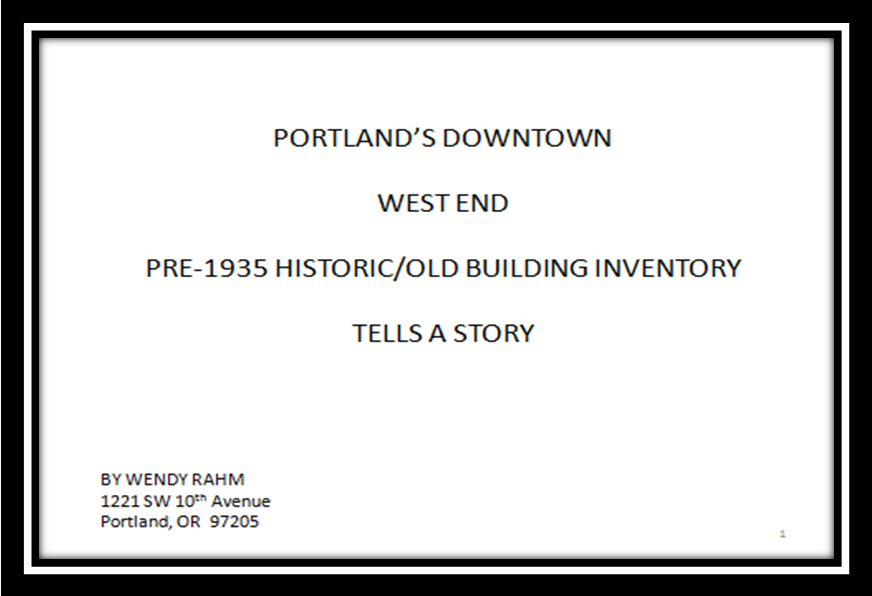 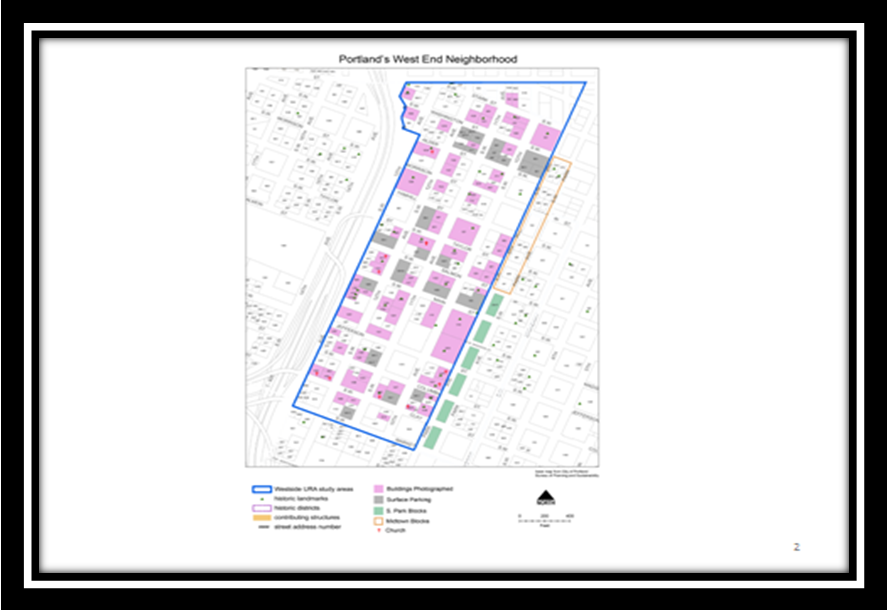 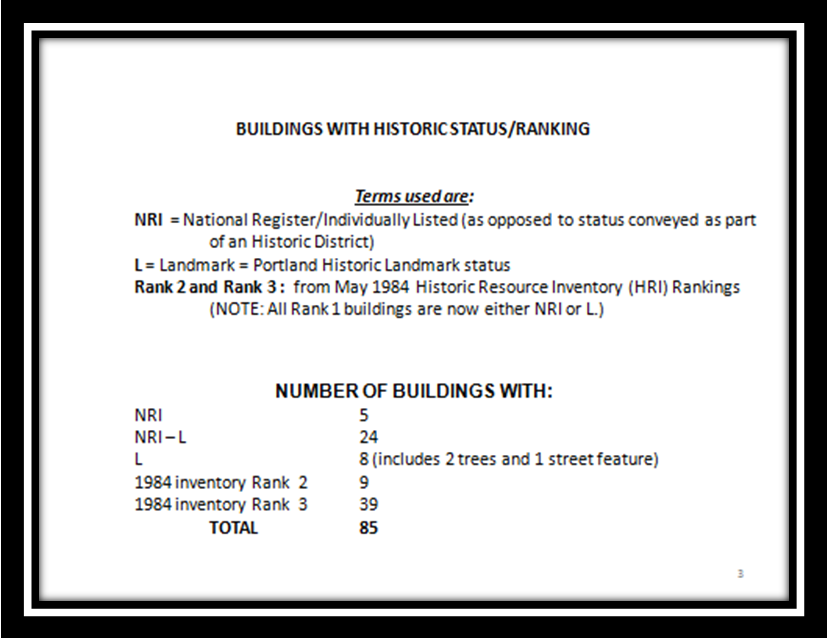 